Appeals Court Upholds Net Neutrality RulesThe D.C. Circuit Court of Appeals has upheld Net neutrality rules that require internet service providers to treat all web traffic equally. The rules have been backed by President Barack Obama and consumer groups, which consider the rules necessary to prevent the degradation of internet traffic.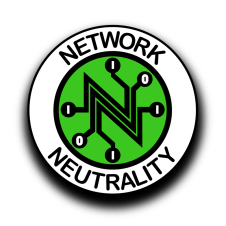 Politico 6/14/16 http://www.politico.com/story/2016/06/court-upholds-obama-backed-net-neutrality-rules-224309